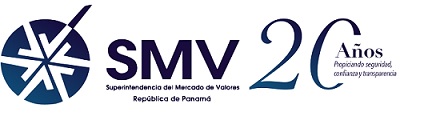 República de PanamáSuperintendencia del Mercado de ValoresAcuerdo No.18-2000 de 11 de octubre de 2000, modificado por el Acuerdo No.8-2018 de 19 de diciembre de 2018Anexo No.1Formulario IN-TInforme de Actualización TrimestralPresentado según el Texto Único del Decreto Ley 1 de 8 de julio de 1999 y el Acuerdo No.18-2000 de 11 de octubre de 2000, modificado por el Acuerdo No.8-2018 de 19 de diciembre de 2018.Instrucciones generales a los Formularios IN-A e IN-T:Aplicabilidad:Estos formularios deben ser utilizados por todos los emisores de valores registrados ante la SMV, de conformidad con lo que dispone el Acuerdo No.18-2000, modificado por el Acuerdo No.8-2018 de 19 de diciembre de 2018 (con independencia de si el registro es por oferta pública o los otros registros obligatorios).  Los Informes de Actualización serán exigibles a partir del 1 de enero de año 2001.  En tal virtud, los emisores con cierres fiscales a diciembre, deberán presentar sus Informe Anual conforme las reglas que se prescriben en el referido Acuerdo.  De igual forma, todos los informes interinos de emisores con cierres fiscales especiales (marzo, junio, noviembre y otros), que se deban recibir desde el 1 de enero de 2001 en adelante, tendrán que presentarse según dispone el Acuerdo No.18-2000, modificado por el Acuerdo No.8-2018 de 19 de diciembre de 2018.Responsabilidad por la información:Los informes que se presenten a la SMV no podrán contener información ni declaraciones falsas sobre hechos de importancia, ni podrán omitir información sobre hechos de importancia que deben ser divulgados en virtud del Texto Único del Decreto Ley 1 de 8 de julio de 1999 y sus reglamentos o que deban ser divulgados para que las declaraciones hechas en dichas solicitudes e informes no sean tendenciosas o engañosas a la luz de las circunstancias en las que fueron hechas (Artículo 118: Estándar de divulgación de información. Texto Único del Decreto Ley 1 de 8 de julio de 1999).Queda prohibido a toda persona hacer, o hacer que se hagan, en una solicitud de registro o en cualquier otro documento presentado a la SMV en virtud del Texto Único del Decreto Ley 1 de 8 de julio de 1999 y sus reglamentos, declaraciones que dicha persona sepa, o tenga motivos razonables para creer, que en el momento en que fueron hechas, y a la luz de las circunstancias en que fueron hechas, eran falsas o engañosas en algún aspecto de importancia (Artículo 251: Registros, informes y demás documentos presentados a la SMV. Texto Único del Decreto Ley 1 de 8 de julio de 1999).La persona que viole cualquier disposición contenida en el Texto Único del Decreto Ley 1 de 8 de julio de 1999 o sus reglamentos, será responsable civilmente por los daños y los perjuicios que dicha violación ocasione.  (Artículo 256: Responsabilidad Civil. Texto Único del Decreto Ley 1 de 8 de julio de 1999).  La SMV podrá imponer multas administrativas o cualquier persona que viole el  Texto Único del Decreto Ley 1 de 8 de julio de 1999 o sus reglamentos, de hasta Un Millón de Balboas (B/1,000,000.00) a cualquier persona que viole el Texto Único del Decreto Ley 1 de 8 de julio de 1999 o sus reglamentos, por la realización de cualesquiera de las actividades prohibidas establecidas en el Título XI del Texto Único del Decreto Ley 1 de 8 de julio de 1999, o hasta de Trescientos Mil Balboas (B/.300,000,000.00) por violaciones a las demás disposiciones del Texto Único del Decreto Ley 1 de 8 de julio de 1999.Preparación de los Informes de Actualización: Este no es un formulario para llenar espacios en blanco.   Es únicamente una guía del orden en que debe presentarse la información. El formulario podrá ser igualmente descargado desde la página web de la SMV (www.supervalores.gob.pa) , bajo el botón de “Formularios” y en la sección Dirección de Emisores http://www.supervalores.gob.pa/seri/308-formularios/141-direccion-nacional-de-registro-de-valores Si alguna información requerida no le es aplicable al emisor, por sus características, la naturaleza de su negocio o por cualquier otra razón, deberá consignarse expresamente tal circunstancia y las razones por las cuales no le aplica.  En dos secciones de este Acuerdo se hace expresa referencia a Texto Único del Acuerdo No.2-10 de 16 de abril de 2010, sobre Registro de Valores.  Es responsabilidad del emisor revisar dichas referencias.El Informe de Actualización deberá remitirse en formato *PDF a través del Sistema Electrónico para la Remisión de Información (SERI) en un solo documento.Una copia completa del Informe de Actualización deberá ser presentada a la Bolsa de Valores en que se encuentre listados los valores del emisor.La información financiera deberá ser preparada de conformidad con lo establecido por los Acuerdos No.2-2000 de 28 de febrero de 2000 y No.8-2000 de 22 de mayo de 2000.  Cuando durante los periodos contables que se reportan se hubiesen suscitado cambios en las políticas de contabilidad, adquisiciones o alguna forma de combinación mercantil que afecten la comparabilidad de las cifras presentadas, el emisor deberá hacer clara referencia a tales cambios y sus impactos en las cifras.Trimestre Terminado al___________________________________________Nombre del Emisor _______________________________________________Valores que ha registrado: __________________________________________Números de Teléfono y Fax del Emisor: _______________________________      Domicilio /Dirección física del Emisor: _______________________________      Nombre de la persona de contacto del Emisor: ________________________      Dirección de correo electrónico de la persona de contacto del Emisor: _____I Parte:De conformidad con el Artículo 3 del Acuerdo No.18-00 de 11 de octubre de 2000, modificado por el Acuerdo No.8-2018 de 19 de diciembre de 2018, haga un resumen de los aspectos de importancia del trimestre, según lo establecido en la sección de Análisis de los Resultados Financieros y Operativos a que se refiere la Sección VIII. del Artículo 7 del Texto Único del Acuerdo No.2-2010 de 16 de abril de 2010.  Adicionalmente el emisor deberá reportar cualquier hecho o cambios de importancia que hayan ocurrido durante el período que se reporta (a manera de ejemplo, pero no exclusivamente: cambios en el personal ejecutivo, gerencial, asesor o de auditoría; modificaciones al Pacto Social o los estatutos; cambios en la estructura organizativa, accionistas controlantes; apertura de nuevos establecimientos, etc.)ANÁLISIS DE RESULTADOS FINANCIEROS Y OPERATIVOSLIQUIDEZ:RECURSOS DE CAPITAL:RESULTADO DE LAS OPERACIONES:ANÁLISIS DE PERSPECTIVAS:
II Parte:Estados Financieros interinos del emisor correspondientes al Trimestre para el cual está reportando.III Parte:Cuando aplique, Estados Financieros interinos correspondientes al Trimestre para el cual está reportado el emisor, de las personas que han servido de garantes o fiadores de los valores registrados en la Superintendencia. En caso que el garante o fiadores de los valores registrados no consolide con el emisor, este deberá presentar sus Estados Financieros Interinos.IV Parte:Cuando aplique, Certificación del fiduciario en la cual consten los bienes que constituyen el patrimonio fideicomitido, en el caso de los valores registrados en la Superintendencia que se encuentren garantizados por el fideicomiso. V Parte:DivulgaciónDe conformidad con los Artículos 2 y 6 del Acuerdo No.18-2000 de 11 de octubre de 2000, modificado por el Acuerdo No.8-2018 de 19 de diciembre de 2018, el emisor deberá divulgar el Informe de Actualización Trimestral entre los inversionistas y al público en general, dentro de los dos (2) meses siguientes al cierre del trimestre correspondiente, por alguno de los medios que allí se indican.Identifique el medio de divulgación por el cual ha divulgado o divulgará el Informe de Actualización Trimestral y el nombre del medio:Diario de circulación nacional: Periódico o revista especializada de circulación nacional:Portal o Página de Internet Colectivas (web sites), del emisor, siempre que sea de acceso público:El envió, por el emisor o su representante, de una copia del informe respectivo a los accionistas e inversionistas registrados, así como a cualquier interesado que lo solicitare.El envío de los Informes o reportes periódicos que ha haga el emisor (v.gr., Informe Semestral, Memoria o Informe Anual a Accionistas u otros Informes periódicos), siempre que: a) incluya toda la información requerida para el Informe de Actualización de que se trate; b) sea distribuido también a los inversionistas que no siendo accionistas sean tenedores de valores registrados del emisor, y c) cualquier interesado pueda solicitar copia del mismo.Fecha de divulgación: Si ya fue divulgado por alguno de los medios antes señalados, indique la fecha:Si aún no ha sido divulgado, indique la fecha probable en que será divulgado: Firma (s)El Informe de Actualización Trimestral deberá ser firmado por la o las personas que, individual o conjuntamente, ejerza(n) la representación legal del emisor, según su Pacto Social.  El nombre de cada persona que suscribe deberá estar escrito debajo de su firma.